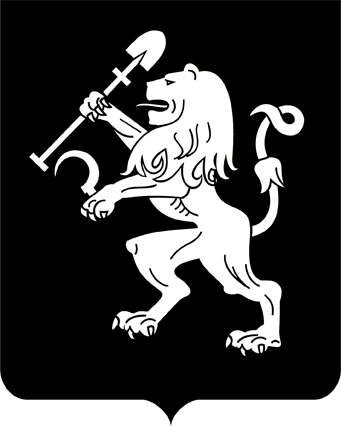 АДМИНИСТРАЦИЯ ГОРОДА КРАСНОЯРСКАПОСТАНОВЛЕНИЕО внесении изменения в постановление администрации города от 17.02.2016 № 91В целях совершенствования правовых актов города, руководствуясь статьями 41, 58, 59 Устава города Красноярска,ПОСТАНОВЛЯЮ:1. Внести изменение в приложение к постановлению администрации города от 17.02.2016 № 91 «О порядке проведения обязательной проверки главным распорядителем бюджетных средств, предоставляющим субсидию в целях финансового обеспечения и (или) возмещения части затрат, соблюдения условий, целей и порядка предоставления субсидий их получателями», заменив в пункте 7 слова «до 1 августа» словами «до 31 декабря».2. Настоящее постановление опубликовать в газете «Городские новости» и разместить на официальном сайте администрации города.Глава города                                                                                 С.В. Еремин29.07.2021№ 563